 Fashion Merchandising Occupations 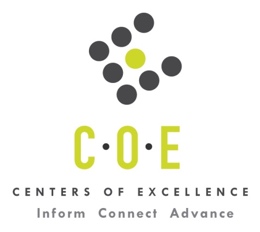 Labor Market Information ReportCity College of San FranciscoPrepared by the San Francisco Bay Center of Excellence for Labor Market ResearchDecember 2018RecommendationBased on all available data, there appears to be a significant undersupply of Fashion Merchandising workers compared to the demand for this cluster of occupations in the Bay region and in the Mid-Peninsula sub-region (San Francisco and San Mateo Counties). The gap is about 18,862 students annually in the Bay region and 4,298 students annually in the Mid-Peninsula sub-region.This report also provides student outcomes data on employment and earnings for programs on TOP 1303.20 - Fashion Merchandising in the state and region. It is recommended that this data be reviewed to better understand how outcomes for students taking courses on this TOP code compare to potentially similar programs at colleges in the state and region, as well as to outcomes across all CTE programs at City College of San Francisco (CCSF) and in the region. IntroductionThis report profiles Fashion Merchandising Occupations in the 12 county Bay region and in the Mid-Peninsula sub-region for the proposed revision to an existing program at City College of San Francisco. It is important to note that the Retail Salespersons occupation covers a broad range of industries in which workers are employed and only a sub-set of the total openings would be in the fashion industry, so demand is likely overstated in this report.  In addition, CCSF included two occupations in the LMI request form: Customer Service Representatives and Demonstrators and Product Promoters, which were not included in this report because the report format allows for up to five occupations to be selected.  However, there is no doubt that there is significant demand for the fashion merchandising occupational cluster, even without including these two occupations in the demand calculation.Occupational DemandTable 1. Employment Outlook for Fashion Merchandising Occupations in Bay RegionSource: EMSI 2018.4Bay Region includes Alameda, Contra Costa, Marin, Monterey, Napa, San Benito, San Francisco, San Mateo, Santa Clara, Santa Cruz, Solano and Sonoma CountiesTable 2. Employment Outlook for Fashion Merchandising Occupations in Mid-Peninsula Sub-RegionSource: EMSI 2018.4Mid-Peninsula Sub-Region includes San Francisco and San Mateo CountiesJob Postings in Bay Region and Mid-Peninsula Sub-RegionTable 3. Number of Job Postings by Occupation for latest 12 months (Dec 2017 - Nov 2018)Source: Burning GlassTable 4. Top Job Titles for Fashion Merchandising Occupations for latest 12 months (Dec 2017 - Nov 2018)Source: Burning GlassIndustry ConcentrationTable 5. Industries hiring Fashion Merchandising Workers in Bay RegionSource: EMSI 2018.4Table 6. Top Employers Posting Fashion Merchandising Occupations in Bay Region and Mid-Peninsula Sub-Region (Dec 2017 - Nov 2018)Source: Burning GlassEducational SupplyThere are four community colleges in the Bay Region issuing 37 awards annually on TOP 1303.20 - Fashion Merchandising.  There are three colleges in the Mid-Peninsula sub-region issuing 35 of these awards annually. Table 7. Awards on TOP 1303.20 - Fashion Merchandising in the Bay RegionSource: IPEDS, Data Mart and LaunchboardNOTE: Headcount of students who took one or more courses is for 2016-17. The annual average for awards is 2014-17 unless there are only awards in 2016-17. The annual average for other postsecondary is for 2013-16.Gap AnalysisBased on the data included in this report, there is a large labor market gap in the Bay region with 18,899 annual openings for the Fashion Merchandising occupational cluster and 37 annual awards for an annual undersupply of 18,862. In the Mid-Peninsula sub-region, there is also a large gap with 4,333 annual openings and 35 annual awards for an annual undersupply of 4,298.Student OutcomesTable 8. Four Employment Outcomes Metrics for Students Who Took Courses on TOP 1303.20 - Fashion MerchandisingSource: Launchboard Pipeline (version available on 12/12/18)Skills, Certifications and EducationTable 9. Top Skills for Fashion Merchandising Occupations in Bay Region (Dec 2017 - Nov 2018)Source: Burning GlassTable 10. Certifications for Fashion Merchandising Occupations in the Bay Region (Dec 2017 - Nov 2018)Note: 92% of records have been excluded because they do not include a certification. As a result, the chart below may not be representative of the full sample.Source: Burning GlassTable 11. Education Requirements for Fashion Merchandising Occupations in Bay Region Note: 47% of records have been excluded because they do not include a degree level. As a result, the chart below may not be representative of the full sample.Source: Burning GlassMethodologyOccupations for this report were identified by use of skills listed in O*Net descriptions and job descriptions in Burning Glass. Labor demand data is sourced from Economic Modeling Specialists International (EMSI) occupation data and Burning Glass job postings data. Educational supply and student outcomes data is retrieved from multiple sources, including CTE Launchboard and CCCCO Data Mart.SourcesO*Net OnlineLabor Insight/Jobs (Burning Glass) Economic Modeling Specialists International (EMSI)  CTE LaunchBoard www.calpassplus.org/Launchboard/ Statewide CTE Outcomes SurveyEmployment Development Department Unemployment Insurance DatasetLiving Insight Center for Community Economic DevelopmentChancellor’s Office MIS systemContactsFor more information, please contact:Doreen O’Donovan, Data Research Analyst, for Bay Area Community College Consortium (BACCC) and Centers of Excellence (CoE), doreen@baccc.net or (831) 479-6481John Carrese, Director, San Francisco Bay Center of Excellence for Labor Market Research, jcarrese@ccsf.edu or (415) 267-6544Marketing Managers (SOC 11-2021): Plan, direct, or coordinate marketing policies and programs, such as determining the demand for products and services offered by a firm and its competitors, and identify potential customers.  Develop pricing strategies with the goal of maximizing the firm's profits or share of the market while ensuring the firm's customers are satisfied.  Oversee product development or monitor trends that indicate the need for new products and services.Entry-Level Educational Requirement: Bachelor's degreeTraining Requirement: NonePercentage of Community College Award Holders or Some Postsecondary Coursework: 22%Retail Salespersons (SOC 41-2031): Sell merchandise, such as furniture, motor vehicles, appliances, or apparel to consumers.  Excludes "Cashiers" (41-2011).Entry-Level Educational Requirement: No formal educational credentialTraining Requirement: Short-term on-the-job trainingPercentage of Community College Award Holders or Some Postsecondary Coursework: 39%Merchandise Displayers and Window Trimmers (SOC 27-1026): Plan and erect commercial displays, such as those in windows and interiors of retail stores and at trade exhibitions.Entry-Level Educational Requirement: High school diploma or equivalentTraining Requirement: Short-term on-the-job trainingPercentage of Community College Award Holders or Some Postsecondary Coursework: 29%Reporters and Correspondents (SOC 27-3022): Collect and analyze facts about newsworthy events by interview, investigation, or observation.  Report and write stories for newspaper, news magazine, radio, or television.  Excludes "Broadcast News Analysts" (27-3021).Entry-Level Educational Requirement: Bachelor's degreeTraining Requirement: NonePercentage of Community College Award Holders or Some Postsecondary Coursework: 12%Buyers and Purchasing Agents (SOC 13-1028): Purchase machinery, equipment, tools, parts, supplies, or services necessary for the operation of an establishment. Purchase raw or semi-finished materials for manufacturing.Entry-Level Educational Requirement: Bachelor's degreeTraining Requirement: Moderate-term on-the-job trainingPercentage of Community College Award Holders or Some Postsecondary Coursework: 0%Occupation 2017 Jobs2022 Jobs5-Yr Change5-Yr % Change5-Yr Open-ingsAnnual Open-ings10% Hourly WageMedian Hourly WageMarketing Managers16,13817,4571,319 8%8,2391,648$45.28 $79.73 Retail Salespersons101,900103,4271,527 1%75,95015,190$10.59 $13.33 Merchandise Displayers and Window Trimmers4,5654,693128 3%2,264453$10.70 $13.94 Reporters and Correspondents1,1301,425295 26%941188$14.26 $21.17 Buyers and Purchasing Agents14,86414,854(9) (0%)7,0991,420$21.24 $36.24 Total138,596141,8563,2602%94,49318,899$15.81 $23.60 Occupation 2017 Jobs2022 Jobs5-Yr Change5-Yr % Change5-Yr Open-ingsAnnual Open-ings10% Hourly WageMedian Hourly WageMarketing Managers6,3246,993669 11%3,399680$47.62 $79.32 Retail Salespersons22,00721,118(889) (4%)15,5713,114$10.97 $14.18 Merchandise Displayers and Window Trimmers63667135 6%33567$11.87 $17.84 Reporters and Correspondents488663175 36%45090$13.49 $22.59 Buyers and Purchasing Agents3,7713,882111 3%1,910382$23.66 $39.00 TOTAL33,22733,328101 0%21,6664,333$19.44 $29.59 OccupationBay RegionMid-PeninsulaMarketing Managers (11-2021.00)31,23416,815Retail Salespersons (41-2031.00)29,4937,765Merchandise Displayers and Window Trimmers (27-1026.00)5,7801,866Reporters and Correspondents (27-3022.00)370228Wholesale and Retail Buyers, Except Farm Products (13-1022.00)202102Total67,07926,776Common TitleBayMid-PeninsulaCommon TitleBayMid-PeninsulaSales Associate8,7142,629Store Team Member41689Marketing Manager6,3913,539Retail Sales Representative38689Merchandiser3,6151,002Shopper37256Product Manager3,1121,702Director, Product Management341189Retail Sales Associate2,833715Merchandising Specialist301102Product Marketing Manager2,6911,442Sales Professional30096Director of Marketing1,871991Marketing Operations Manager293182Sales Consultant1,752409Retail Manager29091Senior Product Manager1,559863Technical Product Manager289139Beauty Advisor797183Logistics Team Member28438Digital Marketing Manager705425Customer Service and Sales27058Retail Associate540181Operations Associate243151Sales, Retail Industry509120Marketing Associate242129Store Associate44367Vice President of Marketing227148Industry – 6 Digit NAICS (No. American Industry Classification) CodesJobs in Industry (2017)Jobs in Industry (2022)% Change (2017-22)% in Industry (2017)Family Clothing Stores (448140)12,55512,5996%9.1%Department Stores (452210)5,9135,876 (23%)4.2%Warehouse Clubs and Supercenters (452311)5,6585,71512%4.1%Home Centers (444110)5,0885,045 (2%)3.6%Shoe Stores (448210)4,9884,9336%3.5%Electronics Stores (443142)4,8714,818 (14%)3.5%New Car Dealers (441110)4,6484,71512%3.4%Women's Clothing Stores (448120)3,9603,951 (11%)2.8%Sporting Goods Stores (451110)3,4853,5208%2.5%Corporate, Subsidiary, and Regional Managing Offices (551114)3,2443,3114%2.4%Supermarkets and Other Grocery (except Convenience) Stores (445110)2,7192,7274%2.0%Other Clothing Stores (448190)2,5362,5536%1.8%Cosmetics, Beauty Supplies, and Perfume Stores (446120)2,4692,49417%1.8%Used Merchandise Stores (453310)2,4712,48212%1.8%All Other Home Furnishings Stores (442299)2,4232,4278%1.7%Internet Publishing and Broadcasting and Web Search Portals (519130)2,1872,25041%1.6%Hobby, Toy, and Game Stores (451120)2,0782,077 (0%)1.5%Other Building Material Dealers (444190)2,0392,0614%1.5%EmployerBayEmployerBayEmployerMid-PeninsulaMacy's1,880Verizon Communications Incorporated395Facebook721Target1,144Salesforce380Gap Inc.689Gap Inc.914Ashley Furniture353Salesforce376Lowe's Companies, Inc822Cisco Systems Incorporated320Macy's364Google Inc.813Petco320Walmart / Sam's325Nordstrom792Instacart301Nordstrom246Facebook777Amazon293Uber226Sears508CVS Health289Oracle194Best Buy504Dick's Sporting Goods Incorporated278Lowe's Companies, Inc178Whole Foods Market, Inc.499Office Depot273Target165AT&T454T Mobile Usa Incorporated254Google Inc.164Walmart / Sam's431Uber236Williams-Sonoma150Ulta Beauty Inc.413Oracle221Linkedin Limited147Apple Inc.412Shipt220Sephora125CollegeSub-RegionHeadcountAssociatesCertificatesTotalCanadaMid-Peninsula64346MontereySanta Cruz & Montereyn/a00San FranciscoMid-Peninsula17762127Santa RosaNorth Bay73022SkylineMid-Peninsula202Total Bay RegionTotal Bay Region 314  11  27  37 Total Mid-Peninsula Sub-RegionTotal Mid-Peninsula Sub-Region 241  11  25  35 2015-16Bay 
(All CTE Programs)City College of San Francisco (All CTE Programs)State (1303.20)Bay (1303.20)Mid-Peninsula (1303.20)City College of San Francisco (1303.20)% Employed Four Quarters After Exit74%73%68%70%69%71%Median Quarterly Earnings Two Quarters After Exit$10,550$10,170$5,762$7,422$8,551$8,551Median % Change in Earnings46%50%49%43%43%69%% of Students Earning a Living Wage63%55%29%35%36%33%SkillPostingsSkillPostingsSkillPostingsSales26,600Scheduling5,907Competitive Analysis2,834Customer Service17,378Marketing Management5,017Basic Mathematics2,827Retail Industry Knowledge16,142Description and Demonstration of Products4,688Market Research2,627Product Management15,392Market Strategy4,554Thought Leadership2,345Merchandising11,124Social Media4,099SQL2,264Marketing10,243Software as a Service (SaaS)3,855Visual Merchandising2,239Retail Sales9,474Business-to-Business3,754Marketing Programs1,955Product Marketing7,789Key Performance Indicators (KPIs)3,679Customer Checkout1,932Product Sales7,408Business Development3,574Articulating Value Propositions1,903Project Management6,923Lifting Ability3,408Calculator1,857Sales Goals6,904Digital Marketing3,250Facebook1,832Customer Contact6,887Cleaning3,142Store Operations1,723Product Development6,704Salesforce3,098Client Base Retention1,720Budgeting6,313Store Management3,043Experiments1,718Product Knowledge6,182E-Commerce2,840Stakeholder Management1,704CertificationPostingsCertificationPostingsDriver's License3,466Certified Information Systems Security Professional (CISSP)33Project Management Certification282Agile Certification32Project Management Professional (PMP)169Certified Energy Manager31Cosmetology License151Food Service Certification31Food Handler Certification142Life and Health Insurance License29ServSafe107Insurance Agent Certification25Property and Casualty License92Computer Learning Certificate23Real Estate Certification81Leadership In Energy And Environmental Design (LEED) Certified22Forklift Operator Certification62Certified Treasury Professional (CTP)21Series 755Google AdWords Training21Cash Handling Certification53Certified Professional in Supply Management (CPSM)19Certified ScrumMaster (CSM)48Cisco Certified Internetwork Expert (CCIE)19IT Infrastructure Library (ITIL) Certification40Security Clearance19Insurance License34Six Sigma Certification18Education (minimum advertised)Latest 12 Mos. PostingsHigh school or vocational training11,551 (32%)Associate Degree1,260 (4%)Bachelor’s Degree or Higher22,853 (64%)